REGLEMENT INTERIEURCe règlement s’applique à l’ensemble des personnes licenciées ou non, pénétrant dans l’enceinte du boulodrome.Article 1 : Interdiction de fumer (cigarette électronique comprise). Article 2 : Respecter les horaires d’ouverture et fermeture du boulodrome.Article 3 : Respecter le plan d’occupation des terrains.Article 4 : Respecter les règles et consignations de sécurité.Article 5 : Respecter le règlement de jeu de la FFPJP.Article 6 : Respecter les installations mises à disposition.Article 7 : Respecter les affichages. LE PRESIDENT :                          			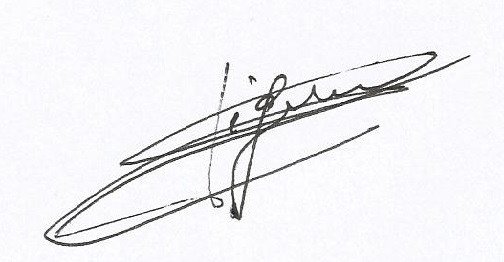 